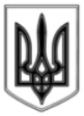 ЛИСИЧАНСЬКА МІСЬКА РАДАВИКОНАВЧИЙ КОМІТЕТР І Ш Е Н Н Я03.12.2019		  		    м. Лисичанськ 			№ 608Про виділення коштів на організацію міських конкурсів та участь уВсеукраїнських фестивалях-конкурсах	У зв’язку з участю учнів КЗ «Лисичанська ДШМ № 1» у Всеукраїнському конкурсі-фестивалі талантів «Зореграй», Всеукраїнському фестивалі-конкурсі мистецтв «Сяйво ПервоЦвітів», ХІІ Всеукраїнському дитячому фестивалі популярної пісні «Різдвяні дзвіночки»; проведенням в місті регіонального конкурсу вокального сольного співу «Квітка душа», міського фестивалю-конкурсу учнів та викладачів мистецьких шкіл мм. Лисичанськ, Новодружеськ, Привілля «Граймо разом. Я та викладач», міського конкурсу малюнків «Святий Миколай йде», міського конкурсу краси та талантів «Стартінейджер 2019», з метою підтримки творчо-обдарованих дітей та молоді міста, підвищення їх професійного та майстерного рівня, керуючись рішенням сесії Лисичанської міської ради від 04.07.2019 № 67/1016 «Програма з підготовки та проведення загальноміських культурно-мистецьких заходів на 2019 рік», рішенням виконавчого комітету Лисичанської міської ради від 17.09.2019 №458 «Про внесення змін до Програми із підготовки та проведення загальноміських культурно-мистецьких заходів на 2019 рік» ст. 28, 32 Закону України «Про місцеве самоврядування в Україні», виконком Лисичанської міської ради вирішив:1. Затвердити кошторис витрат на участь учнів КЗ «Лисичанська ДШМ № 1» у Всеукраїнському конкурсі-фестивалі талантів «Зореграй» м. Запоріжжя, Всеукраїнському фестивалі-конкурсі мистецтв «Сяйво ПервоЦвітів» м. Київ, ХІІ Всеукраїнському дитячому фестивалі популярної пісні «Різдвяні дзвіночки» м. Червоноград; проведенням в місті регіонального конкурсу вокального сольного співу «Квітка душа», міського фестивалю-конкурсу учнів та викладачів мистецьких шкіл мм. Лисичанськ, Новодружеськ, Привілля «Граймо разом. Я та 2викладач», міського конкурсу малюнків «Святий Миколай йде», міського конкурсу краси та талантів «Стартінейджер 2019» (Додаток 1).	2. Фінансовому управлінню Лисичанської міської ради (Ольга САПЕГИНА) профінансувати витрати у сумі 33490 (тридцять три тисячі чотириста дев’яносто) грн. 59 коп., згідно кошторису за рахунок коштів передбачених в міському бюджеті відділу культури Лисичанської міської ради по КПК 1014082.	3. Відділу з питань внутрішньої політики, зв’язку з громадськістю та засобами масової інформації дане рішення оприлюднити на офіційному сайті Лисичанської міської ради.	4. Контроль за виконанням даного рішення покласти на заступника міського голови Ігоря ГАНЬШИНАМіський голова 								Сергій ШИЛІН									Додаток 									до рішення виконкому 									від 03.12.2019 № 608КОШТОРИС витрат на участь учнів КЗ «Лисичанська ДШМ № 1» у Всеукраїнському конкурсі-фестивалі талантів «Зореграй» м. Запоріжжя1. Оплата витрат на квитки							- 3438,9 грн.2. Оплата добових 								- 1440,0 грн.ВСЬОГО										- 4878,9 грн.				(чотири тисячі вісімсот сімдесят вісім) грн. 90 коп.КОШТОРИСвитрат на участь учнів КЗ «Лисичанська ДШМ № 1» Всеукраїнському фестивалі-конкурсі мистецтв «Сяйво ПервоЦвітів» м. Київ1. Оплата витрат на квитки							- 3849,54 грн.2. Оплата добових 								- 2160,0 грн. ВСЬОГО										- 6009,54 грн.							(шість тисяч дев’ять) грн. 54 коп.КОШТОРИСвитрат на участь учнів КЗ «Лисичанська ДШМ № 1» ХІІ Всеукраїнському дитячому фестивалі популярної пісні «Різдвяні дзвіночки» м. Червоноград 1. Оплата витрат на квитки							- 2757,15 грн.2. Оплата добових 								- 2100,0 грн. ВСЬОГО										- 4857,15 грн.				(чотири тисячі вісімсот п’ятдесят сім) грн. 15 коп.КОШТОРИС витрат на організацію та проведення регіонального конкурсу вокального сольного співу «Квітка душа»1. Придбання грамот, дипломів						- 375,0 грн.2. Придбання логотипу конкурсу «Кришталевий лотос»		- 3600,0 грн.3. Придбання призів для переможців					- 3600,0 грн.ВСЬОГО										- 7575,0 грн.					(сім тисяч п’ятсот сімдесят п’ять) грн. 00 коп.2									Продовження Додатка									до рішення виконкому 									від 03.12. 2019 № 608КОШТОРИСвитрат на організацію та проведення міського фестивалю-конкурсу учнів та викладачів мистецьких шкіл мм. Лисичанськ, Новодружеськ, Привілля «Граймо разом. Я та викладач»1. Придбання плакатів, дипломів, емблем				- 2130,0 грн.ВСЬОГО										- 2130,0 грн.							(дві тисячі сто тридцять) грн. 00 коп.КОШТОРИСвитрат на організацію та проведення міського конкурсу малюнків «Святий Миколай йде»1. Придбання призів переможцям						- 1200,0 грн.ВСЬОГО										- 1200,0 грн.							(одна тисяча двісті) грн. 00 коп.КОШТОРИСвитрат на організацію та проведення міського конкурсу краси та талантів «Стартінейджер 2019»1. Придбання матеріалу для оформлення сцени				- 2000,0 грн.2. Придбання титульних стрічок						- 400,0 грн.3. Придбання, дипломів та призів для переможців			- 4440,0 грн.ВСЬОГО										- 6840,0 грн.						(шість тисяч вісімсот сорок) грн. 00 коп.РАЗОМ										- 33490,59 грн.			     (тридцять три тисячі чотириста дев’яносто) грн. 59 коп.Заступник міського голови					Ігор ГАНЬШИННачальник відділу культури				Людмила ТКАЧЕНКО